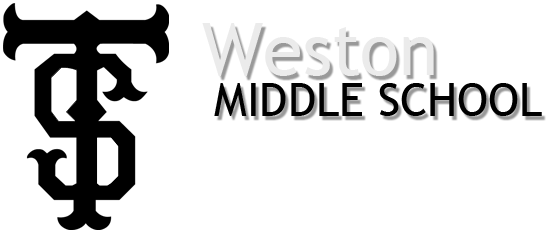 2022-2023Fourth Grade School Supply and Fee ListSchool Supply List: Pencil box/pouch – 1Refillable Clear Water Bottle – Labeled Kleenex Box – 1 or mini packages Ticonderoga #2 Pencils- 5 boxes Hand Held Pencil Sharpener - 1Colored Pencils - 1 boxCrayons - 1 boxScissors - 1 pairRuler - 1Glue Sticks – 4 Personal Hand Sanitizer – Optional School Fees:ASB Fee 		$15.00 (covers student activities, classroom headphones & Hub t-shirt)  